CURRICULUM VITAEB. GOBALAKRISHNAN Contact no: +91-9790567377 Email: bgkrish.mech@gmail.com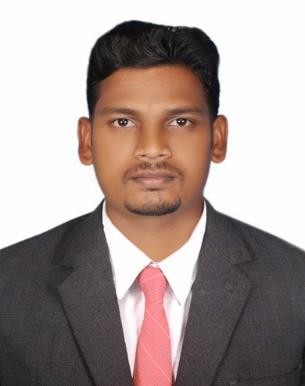 Permanent address:18/16, East Street, Vilanthida Samuthiram Post, Sirkali Taluk, Mayiladuthurai District, Tamil NaduPin: 609 111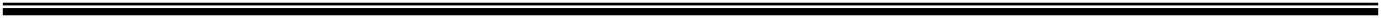 CAREER OBJECTIVEI want to get a challenging position of Assistant Professor in which I can utilize my experience and bring bright carrier for students. Also, I wish to pursue my career in an environment where my leadership qualities and wide range of skills along with an effective interpersonal skill will make a positive contribution.PERSONAL PROFILEACADEMIC PROFILERESEARCH WORKPh.D. (MANUFACTURING ENGINEERING) - Full Time Research scholarResearch Title: “Fabrication of Al 6061 SiC MMCs and Al 6061 TiB2 in-situ formed MMCs and comparison of the properties after secondary working with theoretical predictions by finite element analysis” under the guidance of Dr.P.R.LAKSHMINARAYANAN, Professor, Department of Manufacturing Engineering, Annmalai University, Annamalainagar- 608 002RESEARCH EXPERIENCEAWARD RECEIVEDBest Thesis award, Received from Annamalai University, 2021.Recognized Research Supervisor under Anna University, December 2022Doctoral Committee Member under Anna University, December 2022PATENT APPLIED/FILLEDCar Back Seat Folded Trunk Tray, Indian Patent, Application No: 202341010839, Published date: 24.03.2023Biceps bulking machine, Indian Patent, Application No: 202341027112A, Published date: 05/05/2023Design & Implementation of an Autonomous Vacuum Cleaner Robotic Mechanism, Indian Patent, Application No: 202341068609, Published date: 17-11-2023TEACHING EXPERIENCEPolytechnic College ExperienceDepartment	: Mechanical EngineeringDesignation	: Part Time LecturerDuration	: 12 MonthsName of the college	: Muthiah Polytechnic College, Chidambaram-608002 Engineering College ExperienceDepartment	: Mechanical EngineeringDesignation	: Assistant ProfessorDuration	: 2 Year & 4 Months (till now)Name of the college	: CARE College of Engineering, Trichy-620009 RESPONSIBILITY IN CARE COLLEGE OF ENGINEERINGR&D – Department level InchargeVAC – Department Coordinator (Modern Refrigeration and Air conditioning system) IQAC – Department level InchargeNAAC – 5th Criteria InchargeNBA – 9th Criteria InchargeXRD Consultant INDUSTRIAL EXPERIENCEDepartment	: Production EngineeringDesignation	: OperatorDuration	: 6 MonthsName of the company	: Sakthi Auto component Limited. ErodeDepartment	: Structural EngineeringDesignation	: Junior EngineerDuration	: 6 MonthsName of the company	: Indian Commerce & Industries Co. Private Ltd. Chennai.LIST OF PUBLICATIONS (International Research Journals)B. Gobalakrishnan, P. R.Lakshminarayanan and R .Varahamoorthi, Combined effect of TiB2 particle addition and heat treatment on Mechanical Properties of Al6061/ TiB2 in-situ formed Metal Matrix Composites, Journal of Advanced Microscopy Research, 12, 230-235, 2017, https://doi.org/10.1166/jamr.2017.1348B. Gobalakrishnan, P. R Lakshminarayanan and R .Varahamoorthi, Mechanical Properties of Al 6061 / TiB2 in-situ formed Metal Matrix Composites, Journal of Advanced	Microscopy	Research,	13,	125-130,	2018.https://doi.org/10.1166/jamr.2018.1368B.Gobalakrishnan, P. R Lakshminarayanan and R .Varahamoorthi, Effect of TiB2 particle addition on the mechanical properties of Al/TiB2 in situ formed metal matrix composites,	Materials	Testing,	60,	1221-1224,	2018.https://doi.org/10.3139/120.111273C. Rajaravi, B.Gobalakrishnan, and P. R.Lakshminarayanan, Effect of Pouring Temperature on Cast Al/SiCp and Al/TiB2 Metal Matrix Composites, Journal of the Mechanical Behavior of Materials, 28, 162-168, 2019, https://doi.org/10.1515/jmbm- 2019-0018B. Gobalakrishnan, C. Rajaravi, Gobikrishnan Udhayakumar, P. R. Lakshminarayanan, Analysis of mechanical properties of cold extruded Al 6061 TiB2 MMCs and validated for finite element analysis, Materials Today Proceedings, 43, 2, 1283-1292,2021, https://doi.org/10.1016/j.matpr.2020.08.773.B. Gobalakrishnan, C. Rajaravi, Gobikrishnan Udhayakumar, P. R. Lakshminarayanan, Effect of ceramic particulate addition on Aluminium based Ex-situ & In-situ formed Metal matrix composites, Metals and materials international, Published on-line, 27, 3695–3708, 2021, https://doi.org/10.1007/s12540-020-00868-6.C Rajaravi, U Elaiyarasan, B Gobalakrishnan, R Ganapathy Srinivasan, Surface roughness and microstructure analysis on drilling of titanium diboride in-situ aluminium metal matrix composite, Surface Topography: Metrology and Properties, 10, 2, 25-34, 2021, https://doi.org/10.1088/2051-672X/ac7a54C Rajaravi, B Ganesh, S Lakshmanan, B Gobalakrishnan, Influence of TIG welding processing parameters on mechanical properties of austenitic stainless steel using Taguchi analysis, Materials Today: Proceedings, 72, 2402-2409, 2023. https://doi.org/10.1016/j.matpr.2022.09.422B. Gobalakrishnan, C. Rajaravi, Gobikrishnan Udhayakumar, P. R. Lakshminarayanan, Effect of cold extrusion on Ex-situ & In-situ formed Metal Matrix Composites, Arch. Metall. Mater. 68 1, 171-185, (2023). https://doi.org/10.24425/amm.2023.141491Rajaravi, C., Gobalakrishnan, B., Srinivasan, R. G., & Ganesh, B. (2023). Experimental analysis of mechanical properties of in-situ formed MMC from Al/TiB2/Cu and Al/TiB2. Materials Today: Proceedings. https://doi.org/10.1016/j.matpr.2023.04.122LIST OF BOOK CHAPTERSRajaravi, C., Gobalakrishnan, B., Srinivasan, G., Palani, S., & Karthik. Effect of the Hardness in Al/TiB2 MMC with Sand Mould and Permanent Mould. In Materials, Design and Manufacturing for Sustainable Environment: Select Proceedings of ICMDMSE 2022. Singapore: Springer Nature Singapore. 93-103, 2022. https://doi.org/10.1007/978-981-19-3053-9_8Gobalakrishnan, B., Rajaravi, C., Maheshwaran, S., & Muthukumar, J. Influence of Cold Extrusion on Mechanical Properties of In-Situ Formed MMC. In International Conference on Sustainable Technologies and Advances in Automation, Aerospace and Robotics. Singapore: Springer Nature Singapore.129-147,2022, December.  https://doi.org/10.1007/978-981-99-2349-6_1Muthukumar, J., Santhy, K., Maheshwaran, S., & Gobalakrishnan, B. (2022, December). Analysis of Mechanical Properties on Bamboo E-Glass-Reinforced Composites. In International Conference on Sustainable Technologies and Advances in Automation, Aerospace and Robotics (pp. 523-541). Singapore: Springer Nature Singapore. https://doi.org/10.1007/978-981-99-2349-6_48LIST OF PUBLICATIONS (National Research Journals)1) C. Rajaravi, P. R. Lakshminarayanan and B.Gobalakrishnan, Prediction of mechanical properties of Al/TiB2 MMCs cast through sand moulds by FEA validated by Experimental results, Journal of Manufacturing Engineering, 11, 208-214, 2016.INTERNATIONAL CONFERENCE (List of Paper Presentation)B.Gobalakrishnan, P. R.Lakshminarayanan and R .Varahamoorthi, Experimental and Theoretical Analysis of tensile Strength on Aluminium Composites Materials, International conference on Modern Innovations in Nano Technology-Science and Engineering of Materials (MINTSEM), Organized by UGC-SAP, Annamalai University, Chidambaram, 2018.B.Gobalakrishnan, P. R.Lakshminarayanan and R .Varahamoorthi, Mechanical and microstructural characterization of extruded Al 6061/ near nano size TIB2 particulate metal matrix composites, International conference on advanced ceramics and nanomaterials for sustainable development (ACeND-2018), Indian ceramic society, Karnataka Chapter. Bengaluru, 2018.B. Gobalakrishnan, C. Rajaravi, D.R. Raj kumar, A. Kannan, Analysis of mechanical properties of heat-treated Al/TiB2 MMCs and validated with FEA, National level virtual conference on recent advances in materials and manufacturing, Karpaga vinayaga College of Engineering and Technology, Padalam-603308, Chengalpet, Tamilnadu,09th January 2021.B. Gobalakrishnan, C. Rajaravi, Compare the mechanical properties of cast Al/Graphite and Al/TiB2 Metal matrix composites, National level virtual conference on recent advances in materials and manufacturing, Karpaga vinayaga College of Engineering and Technology, Padalam-603308, Chengalpet, Tamilnadu, 09th January 2021.M. Manikandan, M. Kamal raj, K. Banupriya, B. Gobalakrishnan, Mechanical Properties of Aluminium based In-situ formed Metal Matrix Composites, International Conference on Advanced Materials Behavior & Characterization (ICAMBC_2021), Mattest Research Academy, Chennai, Tamilnadu, 24-26, April 2021.K.S. Thirumani, B. Gobalakrishnan, D.R. Rajkumar, Experimental Study on Fracture toughness and fatigue crack growth characteristics of Al/TiB2 MMCs, International Conference on Advanced Materials Behavior & Characterization (ICAMBC_2021), Mattest Research Academy, Chennai, Tamilnadu, 24-26, April 2021.Gobalakrishnan B, Muthukumar P, Maheshwaran S and Muthukumar J “Mechanical properties of Aluminium based in-situ formed metal matrix composite” presented at ICEMT-2021, International Conference on Energy and Materials Technologies (ICEMT), 20-21, August 2021, Organized by Department of Mechanical Engineering, SSN College of Engineering, Kalavakkam- 603 110, Tamilnadu.Maheshwaran S, Muthukumar J, Gobalakrishnan B, and Muthukumar P “Effect of CR3C2/NICR coating and optimization of mechanical properties by thermal sprayed high velocity oxy-fuel coatings on stainless steel” presented at ICEMT-2021, International Conference on Energy and Materials Technologies (ICEMT), 20-21, August 2021, Organized by Department of Mechanical Engineering, SSN College of Engineering, Kalavakkam- 603 110, Tamilnadu.B Gobalakrishnan, C Rajaravi, S Maheshwaran, J Muthukumar, Influence of Cold Extrusion on Mechanical Properties of In-Situ Formed MMC, “International Conference on Sustainable Technologies & Advances in Automation, Aerospace & Robotics- STAAAR 2022” held virtually on 16th – 17th December 2022.CONFERENCE ATTENDED (International)Participated on two-days International Conference on Automobile Engineering (ICAE 2017) “Innovations and Future Trends in Electric and Hybrid Vehicles” organized by the Department of Automobile Engineering, PSG college of Technology in collaboration with Clemson University- International center for Automobile Research (CU-ICAR) SC, USA during 6th and 7th January 2017.Participated on five days International Conference on “Advanced Materials Behaviour & Characterization” organized by Mattest Research Academy, Chennai during 18 - 23 July, 2020.DEVELOPMENT PROGRAM ATTENDEDAttended four-days’ workshop on “UGC Sponsored XXIV Prof.K.S.Sonachalam Memorial workshop on Research Methodology “organized by Department of Economics & Research and Development cell, Annamalai University, during 6th – 9th January 2015.Undergone one-week Faculty Development Program on “Achieving Publication Index Scores and Succeeding Research Projects” conducted by the department of library and Information Science at Dr.Sir C.P.Ramaswami Aiyar library , Annamalai University, Chidambaram from 28th August 2017 to 1st September 2017.Participated one day user awareness program on “Shodhganga: A Repository of Indian Thesis and Dissertations” sponsored by (UGC – INFLIBNET) Organized bythe department of library and Information Science at Dr.Sir C.P.Ramaswami Aiyar library , Annamalai University, Chidambaram on 04th February 2015.Participated two-days Smarty workshop on “Yoga for self-esteem, Memory development, Assertiveness in communication, Rapid reading, Thoughtful thesis writing” organized by center for Yoga studies, Annamalai University during 16th and 17th February 2015.6 days AICTE Sponsored Online STTP on “Hands on Training on MATLAB and Advanced Optimization Techniques” organized by Government College of Engineering, Bargur, Tamilnadu during 21.12.2020 to 26.12.2020.AICTE Training and Learning (ATAL) Academy sponsored online FDP on "Novel Materials" organized by National Institute of Technology Patna from 2021-2-8 to 2021-2-12.6 days STTP on 3D Printing Technology in Biomedical Field for Organ Transplant organized by VSB Engineering college, Karur, Tamilnadu during 22.02.2021 to 27.02.2021.Anna University sponsored online Faculty Development Training Programme (FDTP) on ME8391 Engineering Thermodynamics, Organized by Department of Mechanical Engineering, Knowledge institute of technology, Salem during 12.07.2021-17.07.2021AICTE sponsored online STTP on Additive Manufacturing of Multi-function Nanocomposite, Organized by Institute of Road and Transport Technology, Erode, Tamilnadu from 21.06.2021 – 25.06.2021.International webinar on “Strengthening your understanding of Research journals (Reading, Referencing and Publishing)” Organized by K.L.Somaiya College of Science and Commerce in collaboration with ELSEVIER on 10.07.2021.Five-days FDP on Exploring Research using SEM & XRD from 19-12-2022 to 23-12-2022 organized by Department of Mechanical Engineering, CARE College of Engineering, Trichy-620009, Two Days workshop on “Future Perspectives in Cold Spray Process and Its Applications" organized by Department of Mechanical Engineering, Government College of Engineering, Bargur held from 05.12.2022 to 06.12.2022.One day FDP on Blooms Taxonomy in Teaching and Learning, Organized by SanSnow's Nobel Professional Foundation on February 16, 2023.Three days Virtual FDP program on the topic of Emerging Technologies for Education and Research, from 30.01.2023 to 01.02.2023 organized by the Sree Sakthi Engineering College, Coimbatore.AICTE Training and Learning (ATAL) Academy sponsored Six days FDP on Hybrid Manufacturing Technologies, organized by Department of Mechanical Engineering, Government College of Engineering, Sengipatti, Thanjavur- 613001 from 04-12-2023 to 09-12-2023.MEMBERSHIP OF PROFESSIONAL BODIESICS- Indian Ceramic society- SS– 641IRED- Institute of Research Engineers and Doctors- AM10100057934POMS-Production and Operation Management Society- 34900IAENG- International Association of Engineers- 175286DECLARATIONHereby, I declare that the information furnished above is true. If I get an opportunity to work in your concern, I assure that I shall discharge my duties to the fullest satisfaction and to the best of my ability.Thanking you,Date:	09.05.2023	SignaturePlace: Sirkali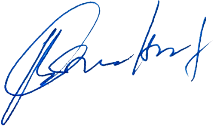 (B.Gobalakrishnan)NameB. GOBALAKRISHNANFather NameG. BALACHANDRANDate of Birth13/07/1987 (dd/mm/year)Educational QualificationB.E Mechanical Engineering, M. E & Ph.D. in Manufacturing EngineeringNationalityIndianLanguages knownEnglish and Tamil (To read, write and speak)Anna University staff ID8107237Google Scholar IDhttps://scholar.google.com/citations?view_op=list_works&hl=en&hl=en&user=zIhnEdIAAAAJORCID IDhttps://orcid.org/0000-0002-7222-2441Scopus IDhttps://www.scopus.com/feedback/author/reviewAuthorProfile.uri?authorIds=57201185019Aadhaar Number9278 7414 9341Pan NumberBWKPG2493NPassport numberJ3604676Computer skillsAUTO CAD, ANSYS, ORIGIN.Communication through web GCR, Hot Potato’s, Mentimeter.(OPERATING SYSTEMS): Windows XP, Windows Vista.Subjects of PriorityEngineering Thermodynamics, Thermal Engineering, Materials Science, Strength of Materials, Engineering Mechanics, Composite Materials, Metal casting technology.QualificationDiscipline(Specialization)Institute/UniversityPercentageof marksYear ofpassingPh.D.(Full Time)ManufacturingEngineeringAnnamalai University,Chidambaram---March2021M.E.(Full Time)ManufacturingEngineeringAnnamalai University,Chidambaram7.34 (CGPA)May 2014B.E.(Full Time)MechanicalEngineeringAnnamalai University,Chidambaram7.85 (CGPA)May 2010HSCMaths- BiologyState Board/S.M.H.H.School, Sirkali58.5March2006SSLC-----State Board/ S.M.H.H.School, Sirkali74.8March20041Research titledFabrication of Al 6061 SiC MMCs and Al 6061 TiB2 in- situ formed MMCs and comparison of the properties after secondary working with theoretical predictions by finite element analysis.1DesignationResearch Scholar (Full time/ Regular)1DepartmentManufacturing Engineering, Annamalai University.1Periods of research4 Years &11 Months.(24th December 2014 to 19th December 2019)2Project entitledModelling and characterization of fracture toughness of Metal Matrix Composites.2DesignationProject Assistant2Funding agencyISRO, Thiruvananthapuram- 695 022.2SchemeRESPOND2DepartmentManufacturing Engineering, Annamalai University.2Periods of research8 Months. (29th September 2011 to 29th May 2012)